Консультация учителя-логопеда для родителей и педагогов по теме «Игрушки»Скучно и монотонно повторять за родителями или педагогом слова навряд ли понравится ребенку, тем более в младшем  и среднем дошкольном возрасте. Предлагаю разнообразить занятия по данной теме различными играми и наглядным материалом, который доступно изготовить каждому. Посетите с ребенком «Магазин игрушек». Данная игра развивает не только речь, но и память, мышление, внимание. Можно раскладывать картинки (или игрушки) по образцу, а можно и по словесной инструкции, используя предлоги «под», «над», «на», «около», наречия «слева», «справа», «внизу», «вверху». Если ребенок тяжело воспринимает словесную инструкцию, можно  одновременно использовать и образцы расположения игрушек,  стимулируя ребенка на повторение Ваших фраз.Развивать навык употребления существительных единственного и множественного числа, их различения поможет игра «Один- много» или «Что у Вани, что у Мити?». Раскладываем картинки по образцу, называем их вместе со взрослым, а далее ребенок уже и сам выполнит это задание.Помочь Ване распределить большие и маленькие картинки предлагаю с помощью большого и маленького грузовика. Раскладываем картинки и называем.Взрослые могут намеренно ошибаться, неверно называть картинки провоцируя ребенка помогать им, исправлять ошибки в назывании картинок.С любыми из сделанных Вами картинок по данным заданиям можно поиграть в прятки, накрывая одну из картинок или пряча ее («Какая картинка пропала? — существительные в именительном падеже, «Чего нет?»- существительные в родительном падеже), это тоже развивает и психические процессы, и речь и закрепляет изученный материал.Желаю вам   развивать речь ребенка весело и интересно.Подготовила учитель-логопед МБДОУ «Д\с КВ №24»Бочарова Оксана Викторовна.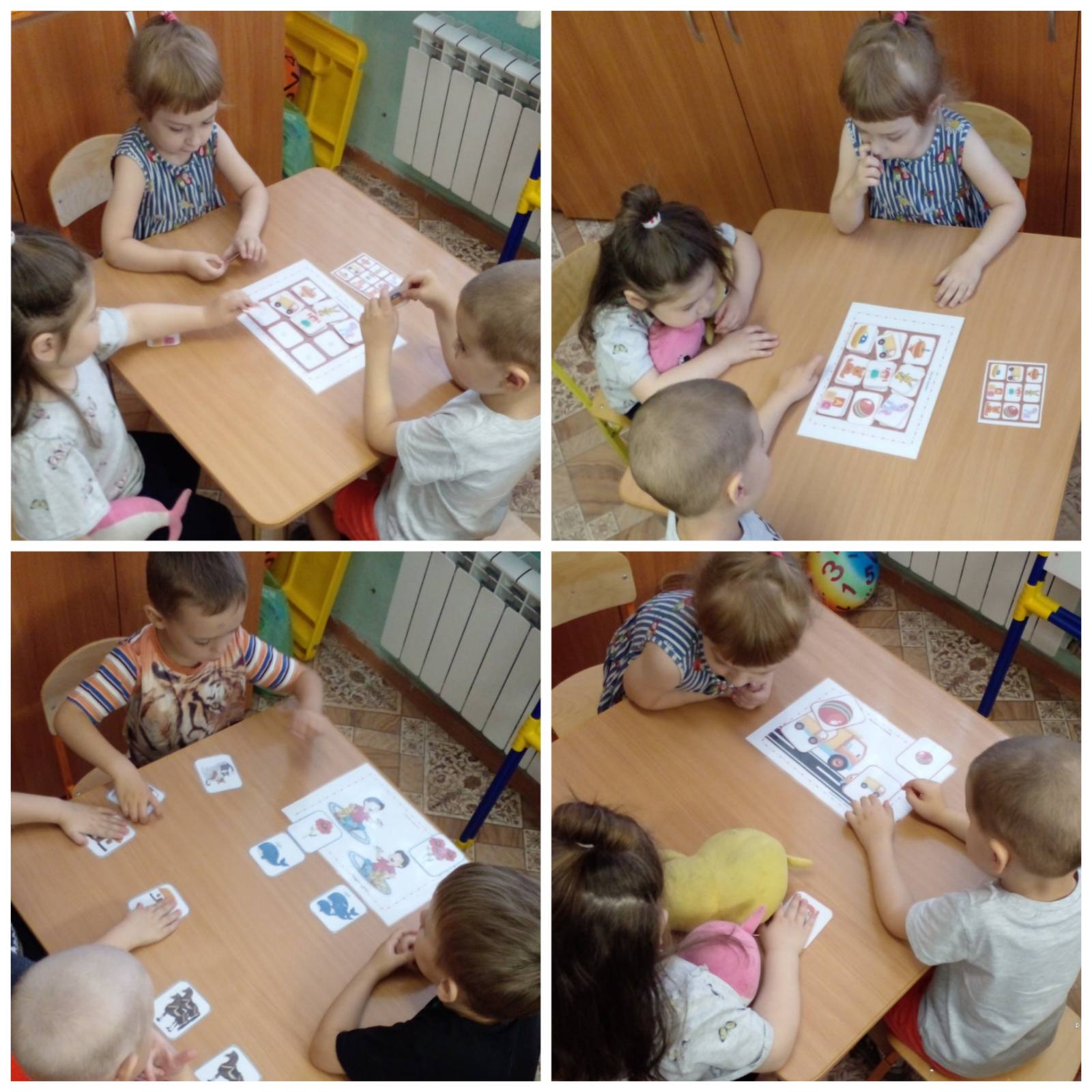 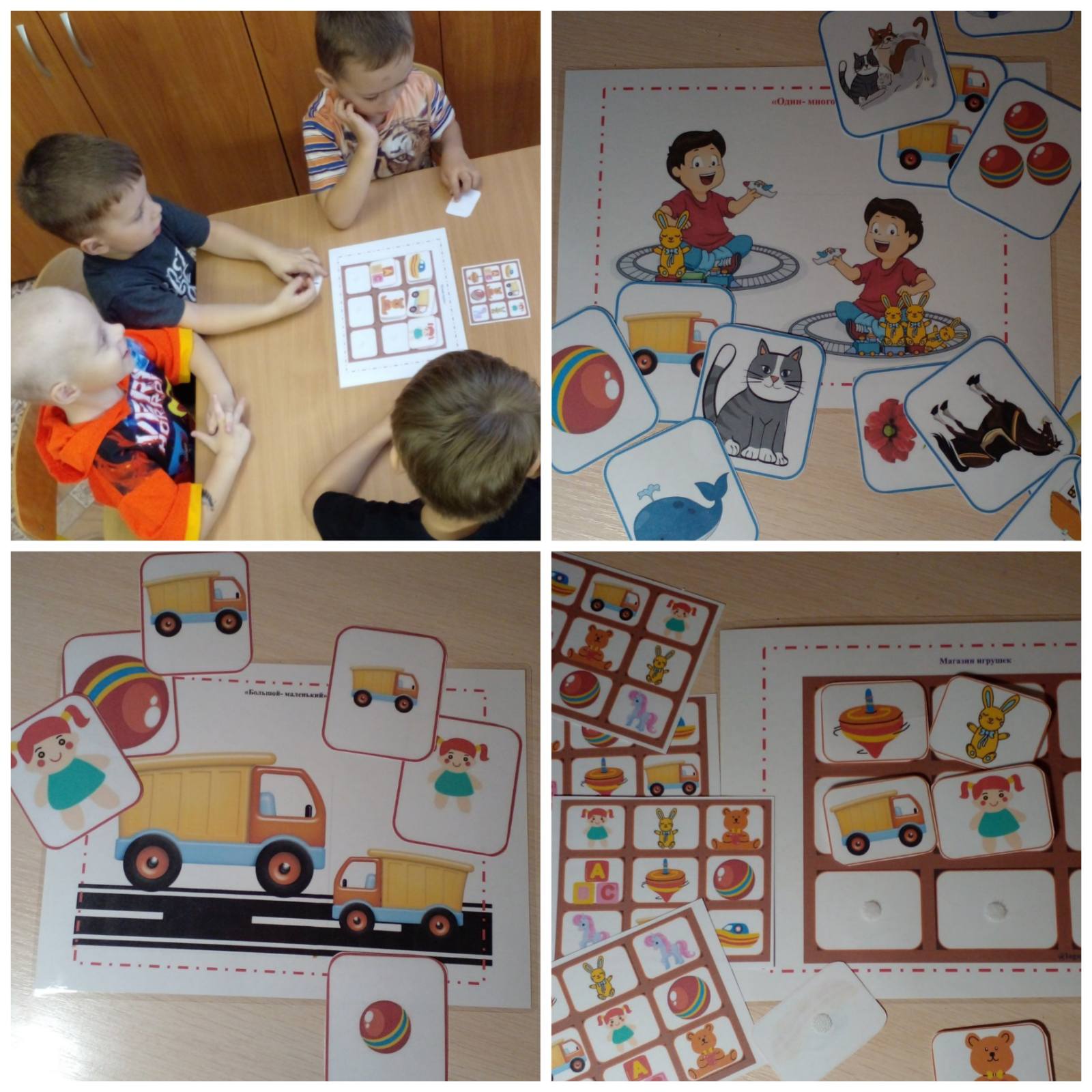 